Stephanie
GawroriskiJava Developer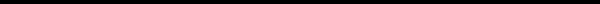 Stephanie Gawroriskihttps://shadowtail.dev/
https://www.linkedin.com/in/xerthesquirrel/xerthesquirrel@gmail.comㅡSkills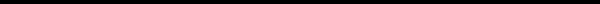 Amazon Web Services (Lambda, S3), C, CI/CD, CircleCI, Compiler and Code Generation, Cloud Foundry, Customer Support, Docker, Embedded, FDA CFR 21, GitLab, Gradle, IntelliJ, Java, Java Virtual Machine, JavaScript, JSON, JUnit, Linux, Maven, Profiling, Protractor, QA Testing, REST APIs, Serverless API, Selenium, Shell Scripting, Spring Framework, TypeScript, VisualVM, XML, YAMLI am quick to learn and willing to learn new things! I have both professional and personal experience with Java which exceeds 5 years.ㅡExperience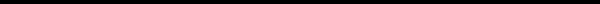 Philips / Software EngineerJuly 2019 - Current,  Murrysville, PAI work with Docker, Java, JavaScript, Typescript, Spring Framework, and Cloud Foundry. The main projects which I work on with other team members involves the creation of utilities to ensure that proper testing utilities exist and that procedures for testing are performed. I have taken a role on ensuring that other teams are responsibly and efficiently using the tools that are available to them to increase quality within our infrastructure.For application development in Java, I have experience with Spring Framework used to run micro-services and Gradle which is used to build them. I have developed testing libraries both with other team members and as a lead in development. Most of the libraries I have built relate to low-level data structures and their processing/generation. Additionally some of these libraries have been exposed as a microservice and made available to other testers.I have additionally performed front-end testing of Angular based web applications by utilizing Selenium/Protractor in JavaScript to interact with elements on the page. I have developed Page Object Models for front-end development to simplify the process of testing web servers. I have taken on the role of maintaining and providing support for the customer-facing user interface by providing testing through Selenium Grid.I have assisted in the setup CI/CD checks for repositories which allow for more insights and quality checks within our project code.With work involving medical devices, I have experience with the various FDA CFR Title 21 requirements. Due to the sensitive nature of these devices, the utmost care is taken with testing and application development.During 2020 with the occurrence of COVID-19, I have used my previous full-remote experience to efficiently and effectively continue being fully productive in a remote environment..IOpipe / Software EngineerDecember 2017 - March 2019,  Remote (with travel to Philadelphia, PA)I developed the IOpipe Java agent which allows those who are using Java in AWS Lambda to view metrics on their invocations such as the duration of execution and errors. I implemented the agent along with its features such as profiling and logging following the direction of the other agents, which have previously implemented said features. I managed all of the project releases.Any source code I wrote is fully documented with comments and is intended to be as concise as possible so that anyone, including myself, can go back into any part of the project and continue working on it. For each pull request made for any of the code that I write or have contributed to, I sometimes have paired with my manager to review that code. I have additionally created and/or reviewed other pull requests which were generally written in JavaScript, Go, and Python.To ensure quality across the dashboard and the various agents I spearheaded what at the time was called QA Test Day which is a process that allows others to submit tasks to be tested along with general testing. I developed this process completely which includes how to submit tasks to be done and how to execute the tasks on the actual day in question. Other than QA Test Day, I regularly tested the dashboard and agents so that they can move into production.While on the Engineering Team, I have been involved in a number of meetings on the architecture and direction of our product. My involvement in these meetings has never been specifically limited to my Java expertise, non-Java specific suggestions and thoughts have been iterated over and some of my ideas have been selected.I have additionally written articles related to Java and AWS Lambda development on Medium. My most popular articles were Java Libraries are Your Lambda Enemy, and Optimizing AWS Java Lambdas.ㅡOpen Source Projects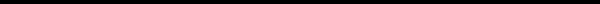 SquirrelJME (https://github.com/XerTheSquirrel/SquirrelJME)February 2016 - PresentSquirrelJME is a Java Micro Edition Virtual Machine (Java for small devices like Raspberry Pis, etc.). It is an actively developed fully open source project licensed under the GPLv3 and is available on GitHub. The project is managed with Kanban with developer notes on the side, which allows me to efficiently prioritize and organize the project. The main topics are compiler and library development, since the built-in libraries must be written with many considerations in mind.The project has a mutually beneficial cooperation with another open source project where we both release and advertise at the same time, so that way interest in one of our projects leads to interest in the other. I have also been contacted by software archivists who have requested and received my input on suggested ways to archive software which SquirrelJME will be capable of running.This is an active project which I work on often and have previously made releases such as in December of 2018.ㅡEducationMiddlesex County College / Java CertificateSeptember 2007 - April 2011,  Edison, NJMy time at college was spent increasing my knowledge of Java and Shell Scripting.ㅡRecommendations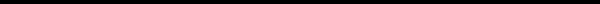 Adam Johnson / CEO of IOpipeStephanie worked with us at IOpipe to build out our Java instrumentation library for AWS Lambda based serverless applications. She built out the library from scratch and was very self driven the entire time. Throughout the project, Stephanie delivered incredibly high quality code. She has deep knowledge of Java and and the JVM, and was able to solve numerous technical hurdles with the project. Stephanie was able to work autonomously on the project with little oversight, while keeping the quality and attention to detail high.If you’re looking for a self driven engineer to work on any complex Java/JVM based work, look no further.Pam Selle / Director of Engineering, Direct ManagerI worked with Stephanie on a project that was not only critical to our business, but where the source code would be open sourced, no small matter. Stephanie took direction well, received feedback very well, and was very responsive during the entirety of the project. I knew that when I asked Stephanie to work on something, or gave feedback for modifications, I could trust her to execute on it and she’d promptly let me know when things were ready for re-review. She worked well within our process, and I’d recommend working with her.Erica Windisch / CTO of IOpipe, Direct ManagerStephanie is a fast and efficient developer that has exceeded our expectations. I began working with her when she was a junior engineer, but she quickly began solving difficult and complex problems as well as any of our senior staff.ㅡPublicationsLogging your Java Invocations with IOpipeWant access to your AWS Java Lambda logs without leaving the IOpipe dashboard? We now support this in Java if you are using Log4j2 and TinyLog!Quick And Easy Observability for AWS Java Lambda, No Code Changes!Now you can add observability to your AWS Java Lambdas using IOpipe without needing to modify any of your code! It just takes a few steps!Optimizing AWS Java LambdasIf your Java lambdas are running slow, it can be a nightmare to find the culprit! This article will cover a bunch of tried and true tips that you can utilize to optimize your code so that it runs faster, or uses less memory.Monitoring your Spring Cloud Function with IOpipeIf you use the Spring Cloud Function framework, you can monitor executions of it using IOpipe. Starting with version 1.8.0 of the IOpipe Java agent you are able to wrap Spring Cloud Functions using the Generic Entry Point handler without making any modifications to your code!Java Libraries are Your Lambda EnemySo you are using AWS Lambda and your invocations seem to be running a bit slow, especially in the cold start area. Have you ever thought that this is caused by the libraries you are using? Java can be expensive on AWS Lambda, but it does not have to be at all.